第９回倉敷国際トライアスロン大会協賛のお願い（趣意書）　謹啓　時下益々御清栄のこととお喜び申し上げます。日ごろから，倉敷市のスポーツ振興につきましては，格別の御理解と御協力を賜り，厚くお礼申し上げます。さて，倉敷国際トライアスロン大会には多くの方々の厚い御支援を賜り，誠にありがとうございます。現在，本市では，２０１９年９月８日（日）の第９回大会開催に向け，準備を進めております。この大会は，スポーツを通して本市を全国に発信するとともに，地域の活性化を図ることを目的として開催しております。そして，全国各地から出場する選手に，「する」楽しさや爽快感，達成感をもたらすとともに，沿道で声援を送り，「みる」観客に，夢や感動，希望を与え，地域住民をはじめ，学校，企業から参加いただく大会を「支える」ボランティアに，一体感や連帯意識を醸成するなど，スポーツの「する」，「みる」，「支える」が一体化した大会となっております。第９回倉敷国際トライアスロン大会を本市全体で盛り上げ，より多くの方々にスポーツの素晴らしさを実感していただきたいと考えておりますので，本大会の趣旨に御賛同いただき，特段の御支援，御協力を賜りますようお願い申し上げます。　　　　　　　　　　　　　　　　　　　　　　　　　　　　　　　　　　敬具２０１９年３月　　　　　　倉敷国際トライアスロン大会実行委員会会長　　伊　東　香　織倉敷国際トライアスロン大会実行委員会　宛（ＦＡＸ：０８６－４２１－０１０７）第９回倉敷国際トライアスロン大会協賛申込書申込日：２０１９年　　月　　日◆申込者　　　　　　　　　　　　　　　　　　　　　　◆御協賛口数　　※下線部分に御記入ください。　※中国銀行からお振込みされる場合，専用振替依頼書を御使用ください。（振込手数料はかかりません。）お持ちでない場合は，御連絡ください。その他の金融機関からのお振込みの場合は，金融機関指定のものを御使用ください。その場合は，恐れ入りますが，手数料が必要となります。※御協賛希望の場合は，プログラム広告等掲載の都合により，２０１９年６月１４日(金)までとさせていただきますので，御了承ください。◆◆◆◆◆◆◆◆◆◆◆◆◆◆◆◆◆◆◆◆◆◆◆◆◆◆◆◆◆◆◆◆◆◆◆◆◆◆◆◆◎御協賛いただきますと大会プログラム等に企業名を広告掲載させていただきます。(詳細は別紙を参照としてください)【掲載例】　　　　　　　　　　　　　　　【原　稿】◎広告原稿を電子データ（イラストレーター，ＰＤＦ等）にて御提供願います。◎前回大会以前の原稿の使用，また原稿作成・編集については，御相談ください。(別紙)御協賛特典御協賛いただいた金額相当に応じて，次のとおり広告掲載をさせていただきます。　・レースナンバー（ゼッケン）　：　選手約６００人×３枚　＝　１，８００枚作製　　　※　大会出場選手が，バイク・ラン競技時に着用しています。　・うちわ　　　　　　　　　　　：　約５，０００枚作製　　　※　大会ボランティアをはじめ，観戦者など主会場内外に配布します。　・大会プログラム　　　　　　　：　約１，４００部作製　　　※　大会出場者や，関係者へ配布を行います。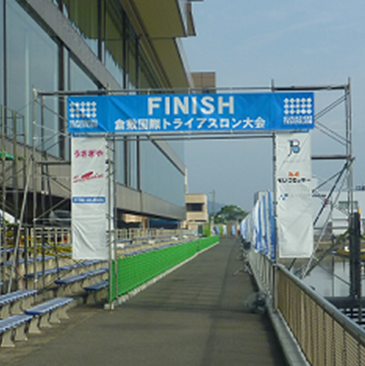 　・フィニッシュゲート　　　　　　　　（写真は第６回大会）※ランコースの最後に設置。貴社名・貴団体名　　　　　　　　　　　　　代表者名貴社名・貴団体名　　　　　　　　　　　　　代表者名連絡担当者氏名（ふりがな）連絡担当者氏名（ふりがな）所属部署名及び役職名所属部署名及び役職名御住所（郵便物等送付先）〒御住所（郵便物等送付先）〒電話番号FAX番号E-MailE-Mail１口　１０，０００円　×　　　　　　口計　　　　　　０，０００円金額※1口10,000円レースナンバー（ゼッケン）への企業名掲載フィニッシュゲートへの企業名掲載企業広告の配布うちわへの企業名掲載大会プログラムへの企業名掲載サイズ（縦×横）50万円以上○○○（210㎜×297㎜）A415万～49万円○○（60㎜×175㎜）5万～14万円○（60㎜× 85㎜）1万～ 4万円（60㎜× 85㎜）